Ziekte illness scripts voor : 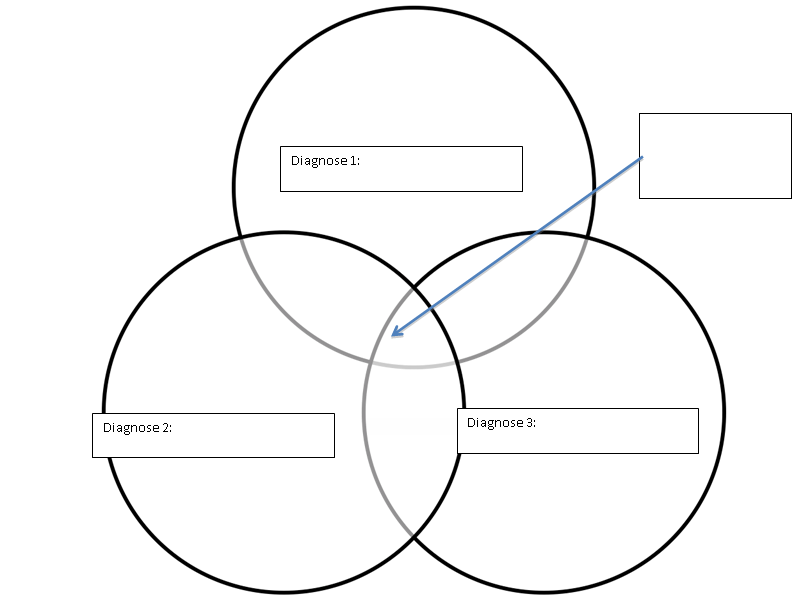 DD voor Acute dyspneu bij 50-jarige vrouwMechanismeEpidemiologieTijdsverloopSymptomenTekensBijkomende onderzoekenBehandeling/prognosePneumonieBacteriële of virale ontsteking van de longblaasjes Hoger risico bij jonge kinderen, ouderen of patiënten met een verzwakt immuunsysteemAcuutHoesten, dyspneu, hoofdpijn en pijn op de borst, vermoeidheidTachycardie, hypotensie, koortsX-ray van de thorax, bloedonderzoekBij een bacteriële infectie antibiotica, indien viraal neuroaminidase inhibitorsGenezing na kleine weekAstmaChronische inflammatie van de luchtwegen met vernauwing tot gevolgHogere kans bij kinderen en bij ouderenChronische ziekte met acute episodesDyspneu, pijn op de borst en vermoeidheidPiepende ademhalingPiekstroommeting, SABA (acuut), LABA, corticosteroïdenGeen genezing, wel behandeling van patiëntenLongemboolObstructie van een of meer pulmonaire arterieVaker op oudere leeftijd, verhoogd risico bij roken, obesitasAcuutDyspneu, pijn op de borst, hoofpijnHypotensie, tachycardie, plots hoesten, zweten, syncope, in extreme gevallen cyanoseECG, CT-scanAnticoagulantiaNa genezing nog lange nasleep: medicijnen, gevaar voor anticonceptieIllness ScriptsDiagnose 1:PneumonieDiagnose 2:AstmaDiagnose 3:LongemboolEpidemiologieHoger risico bij jonge kinderen, ouderen of patiënten met een verzwakt immuunsysteemHogere kans bij kinderen en bij ouderenVaker op oudere leeftijd, verhoogd risico bij roken, obesitasTijdsverloopAcuutAcuut en chronischAcuutSyndroomstellingHoesten, dyspneu, hoofdpijn en pijn op de borst, vermoeidheid, tac tachycardie, hypotensieKoortsDyspneu, pijn op de borst en vermoeidheidPiepende ademhalingDyspneu, pijn op de borst, hypotensie, tachycardie, plots hoesten Zweten, syncope, in extreme gevallen cyanoseZiektemechanismeBacteriële of virale ontsteking van de longblaasjes Chronische inflammatie van de luchtwegen met vernauwing tot gevolgObstructie van een of meer pulmonaire arterie